День России.11 июня 2021г.  проведен праздник «День России».  Ребята играли в игры, соревновались, пели песенки вместе с героями Матушкой Россией и котом Леопольдом. Праздник удался, всем ребятам было весело.Упражнения с флажками под музыку.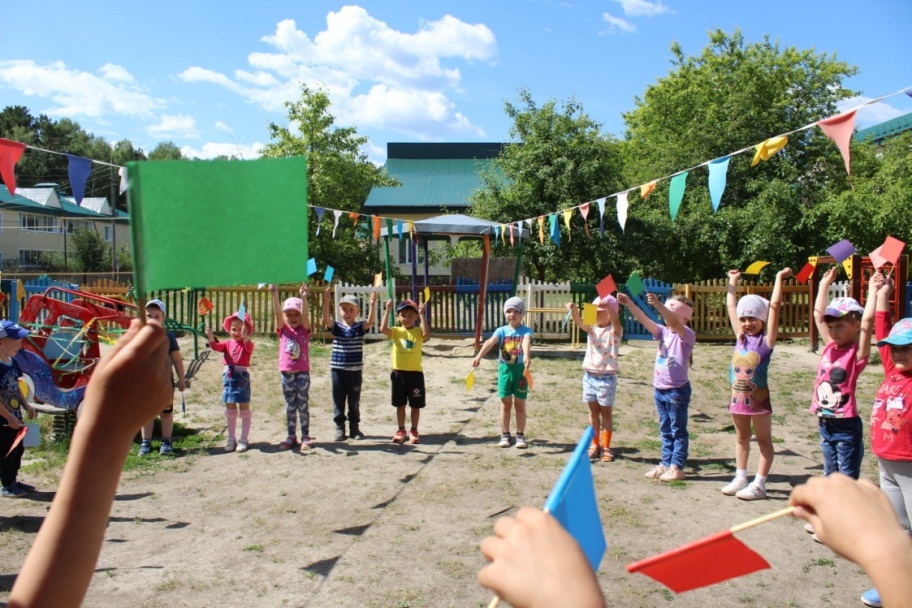 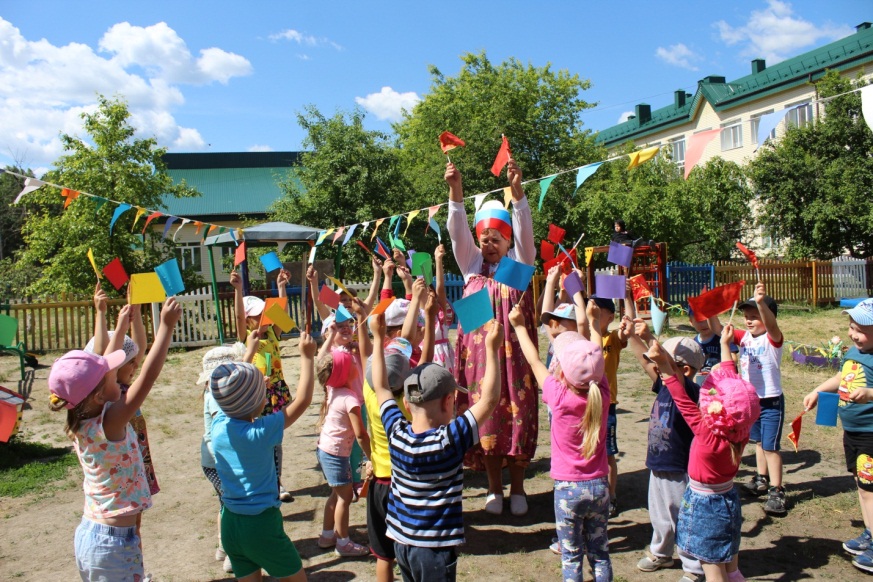 Кот Леопольд прилетел на воздушных шарах.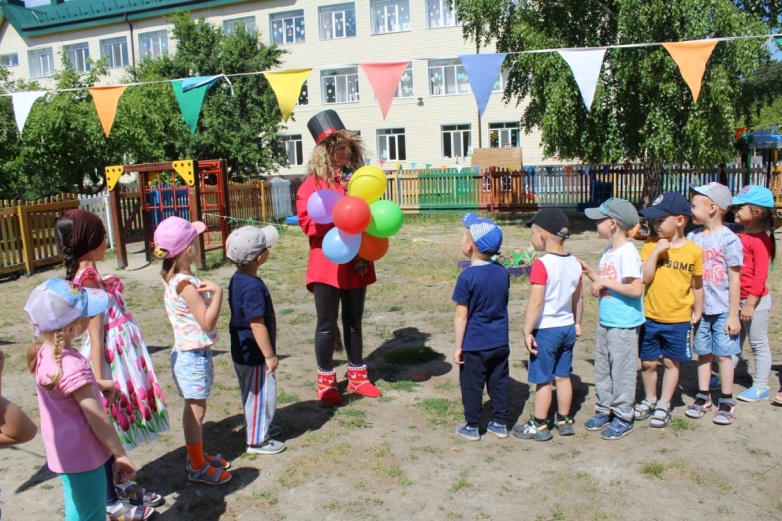 Ребятишки рассказывают   что означает каждый цвет флага РФ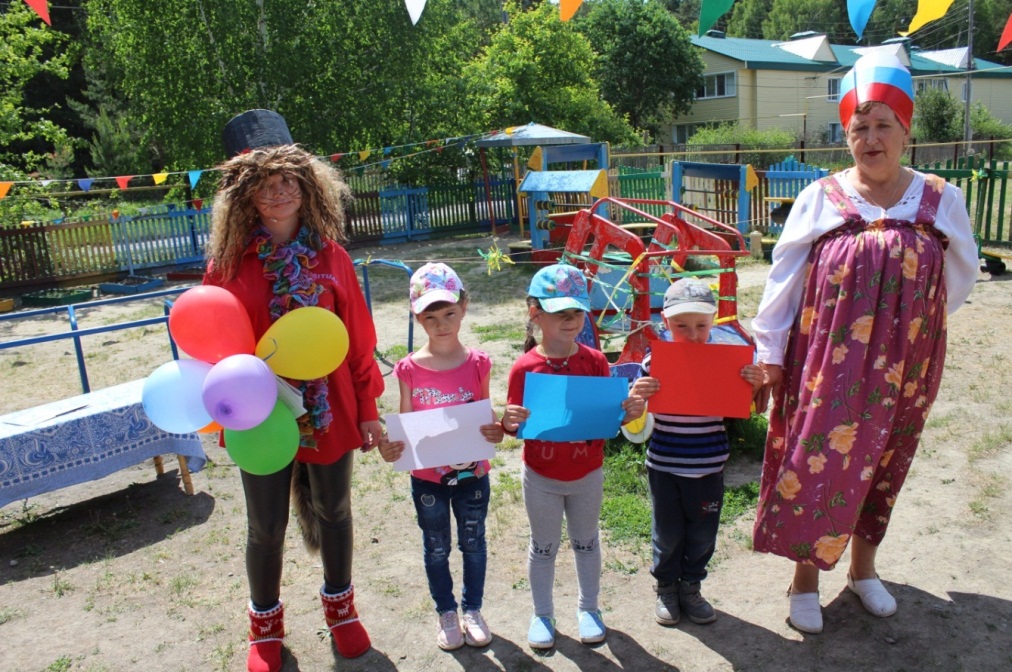 Игра- пазлы- «Собери флаг РФ»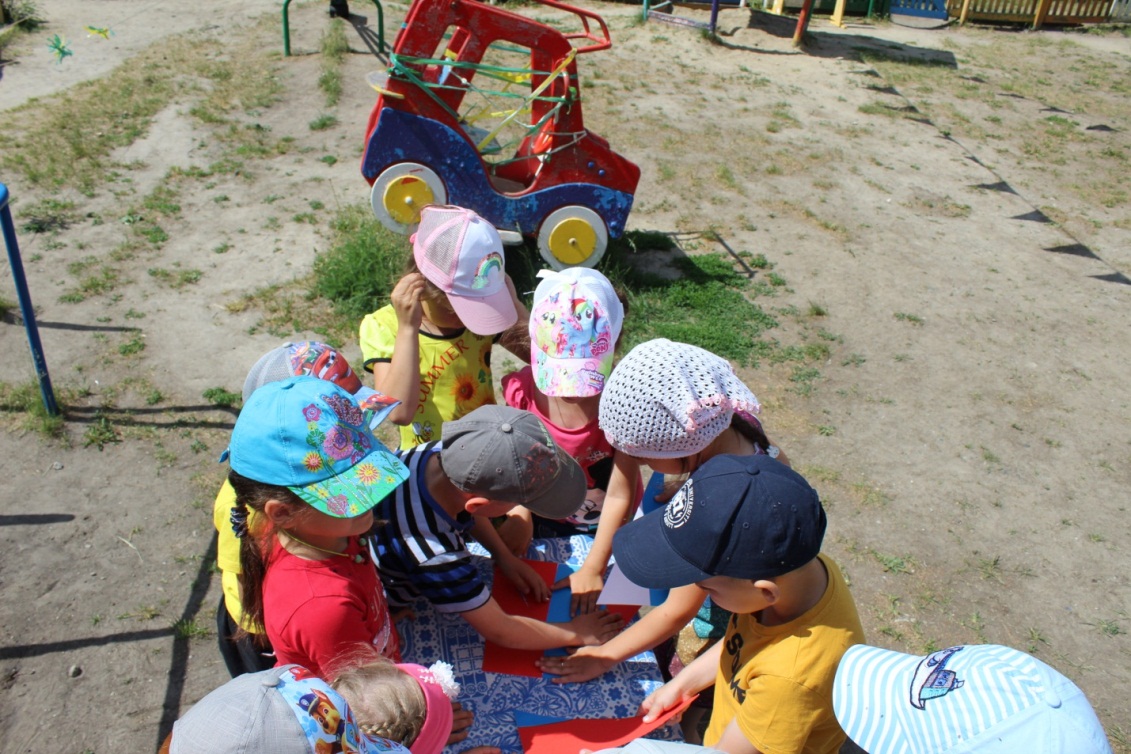 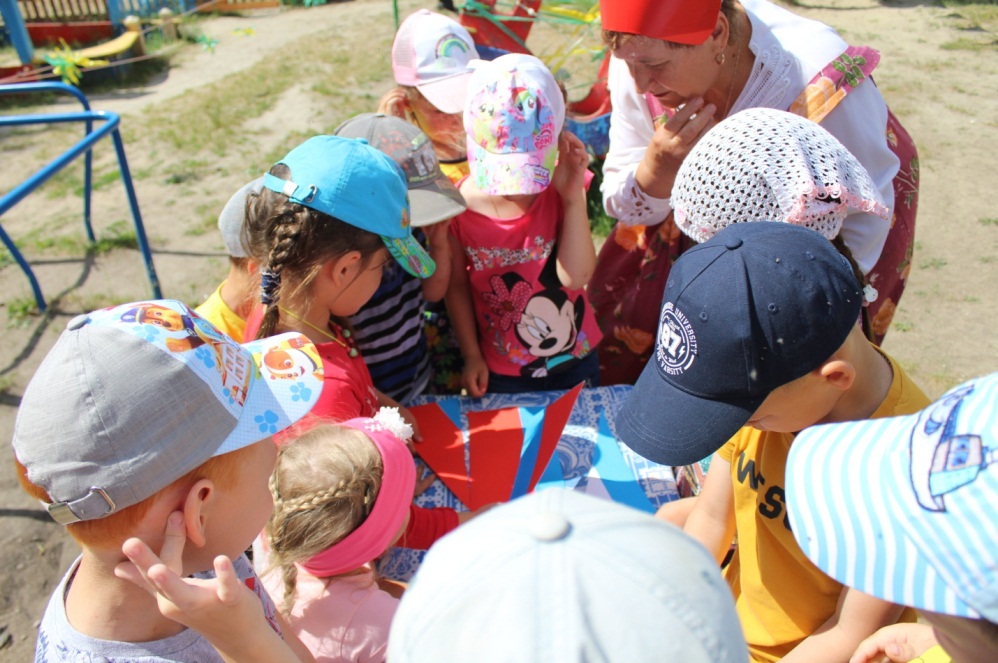 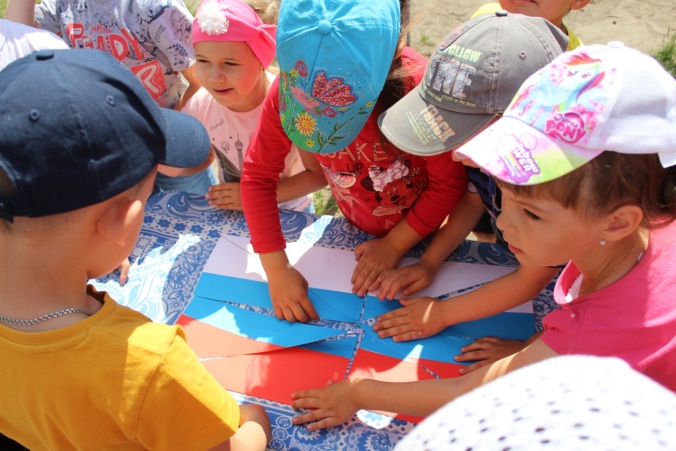 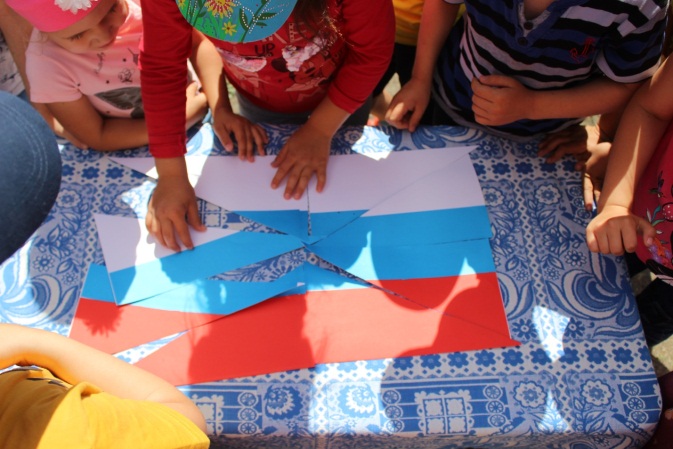 Динамическая игра «Герб России»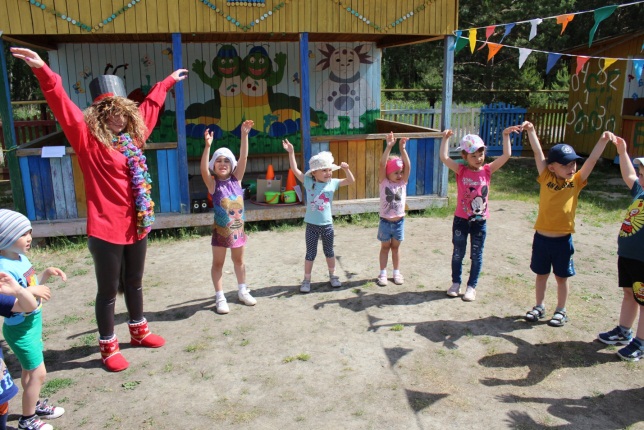 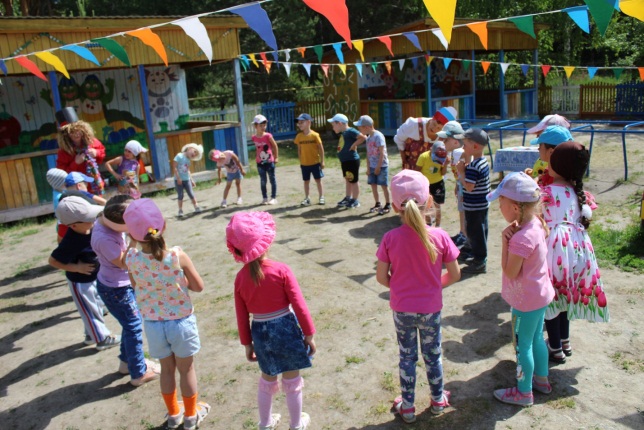 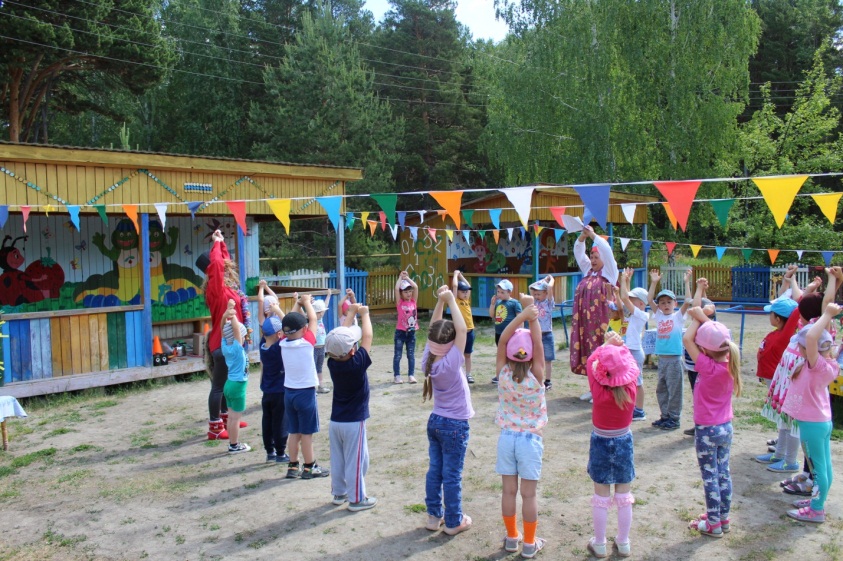 Эстафета «Самый быстрый»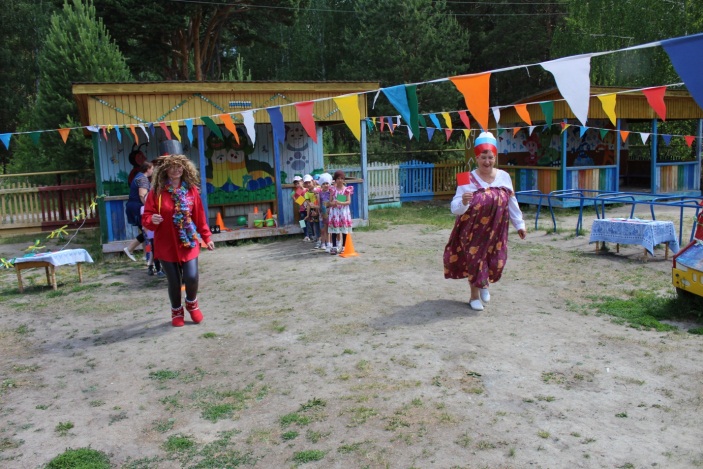 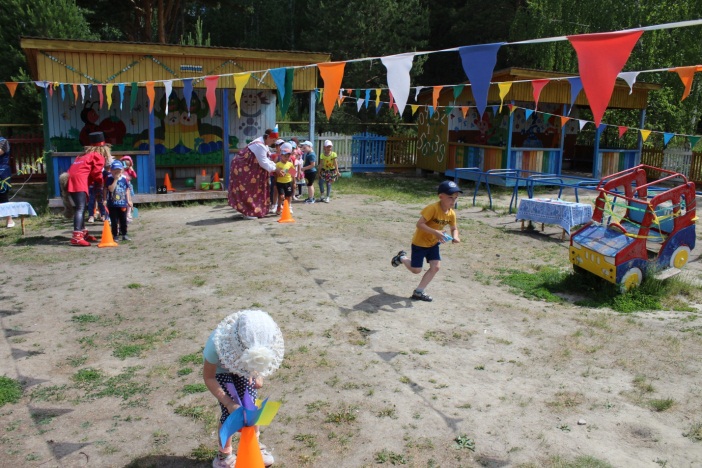 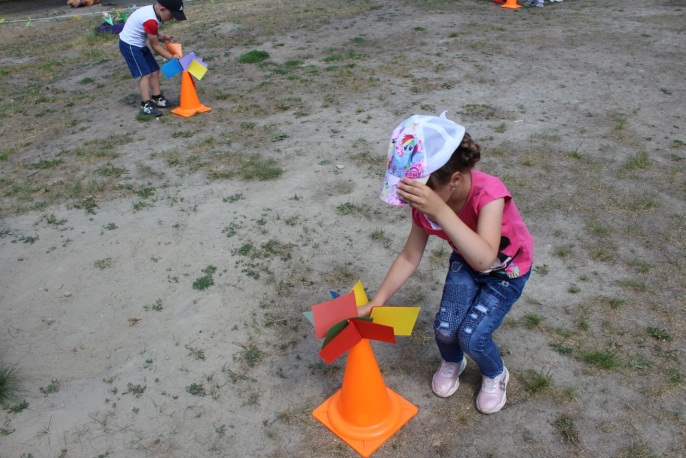 Эстафета «Преодолей препятствие»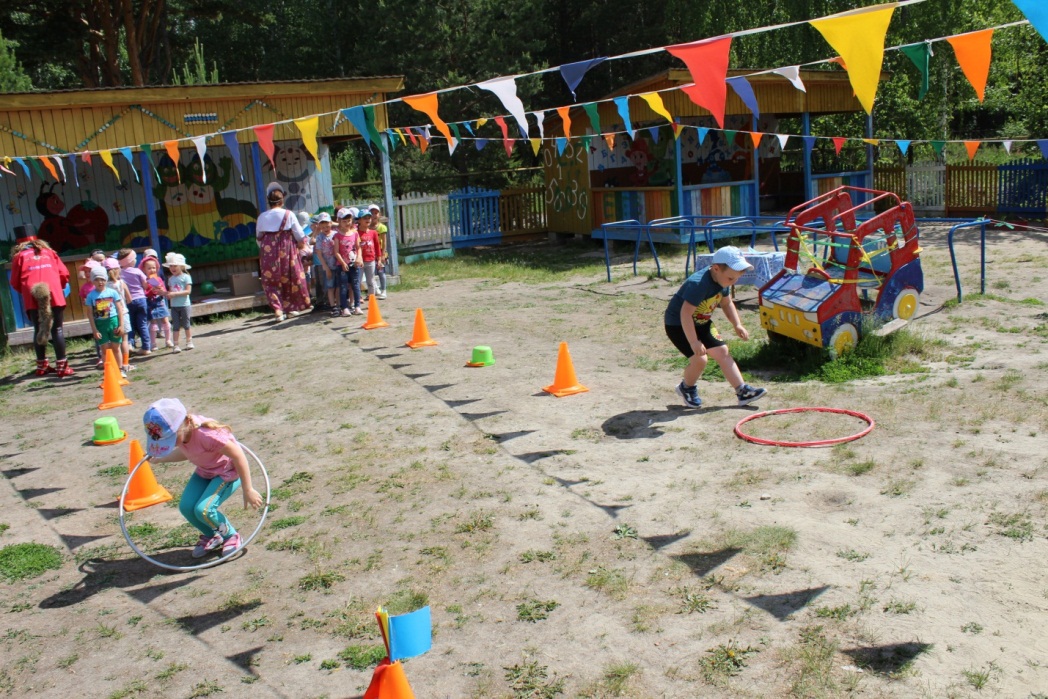 «Перенеси «яйцо» в ложке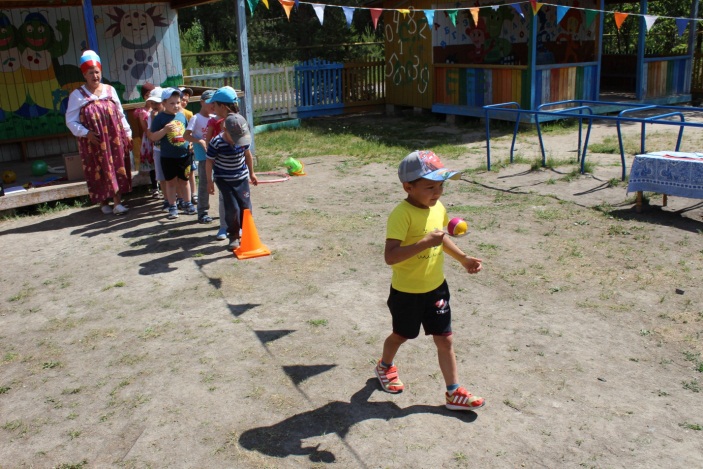 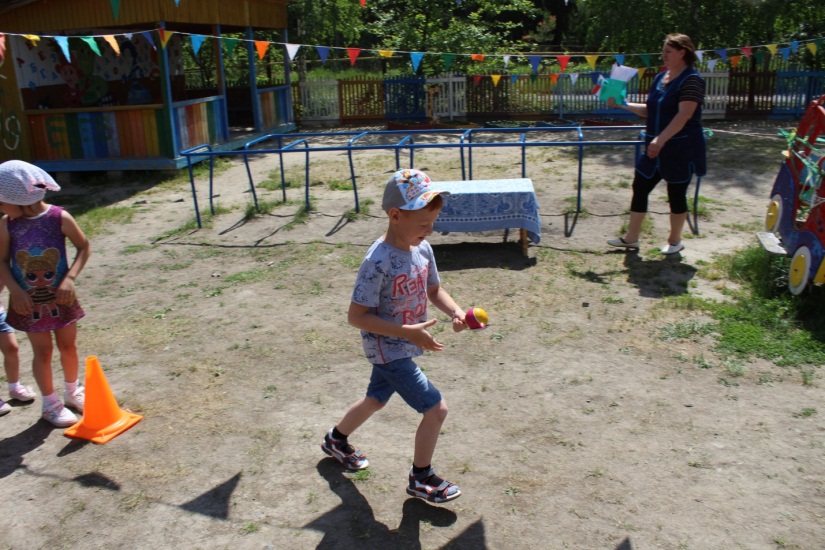 «Гусеница»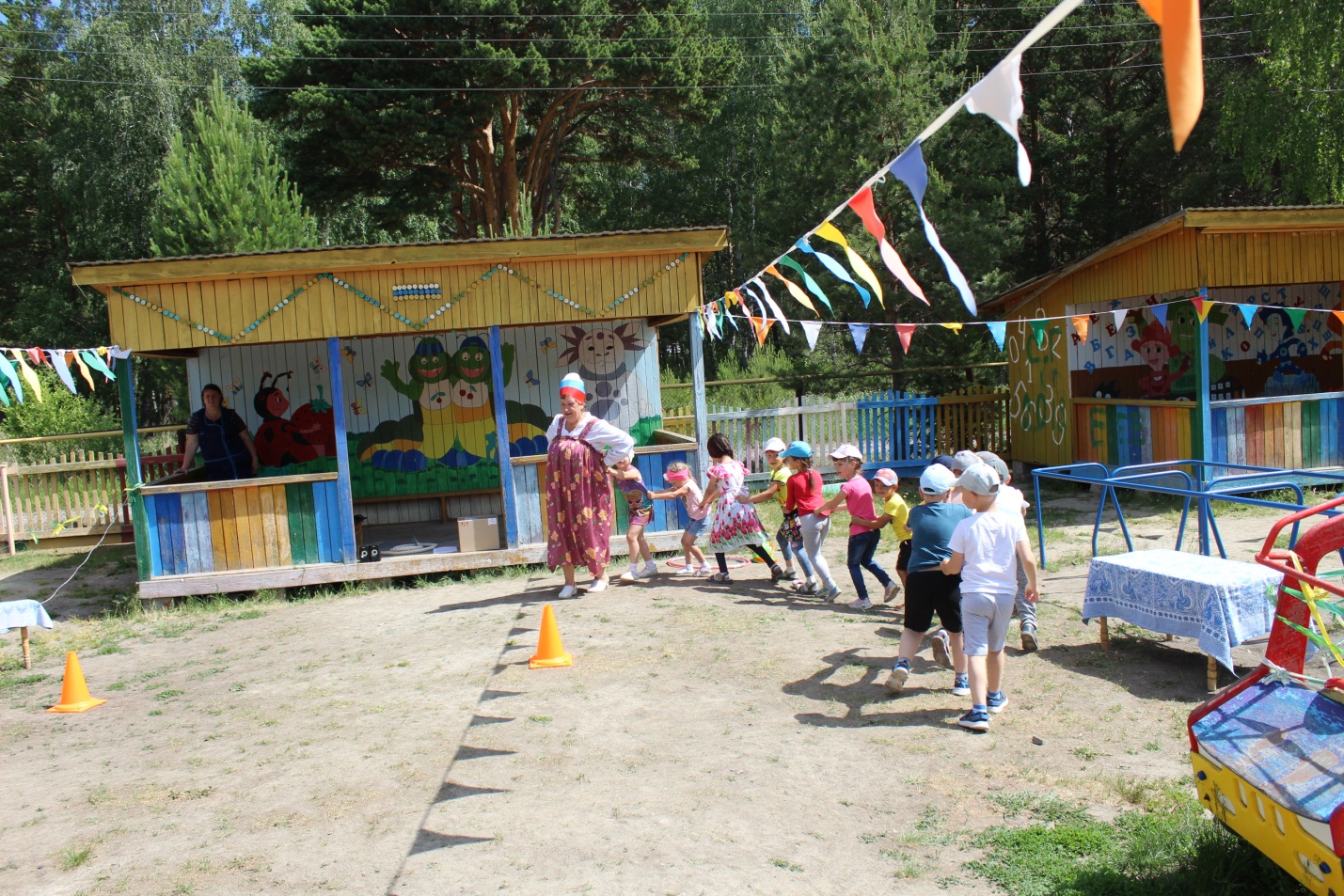 «Перетягивание каната»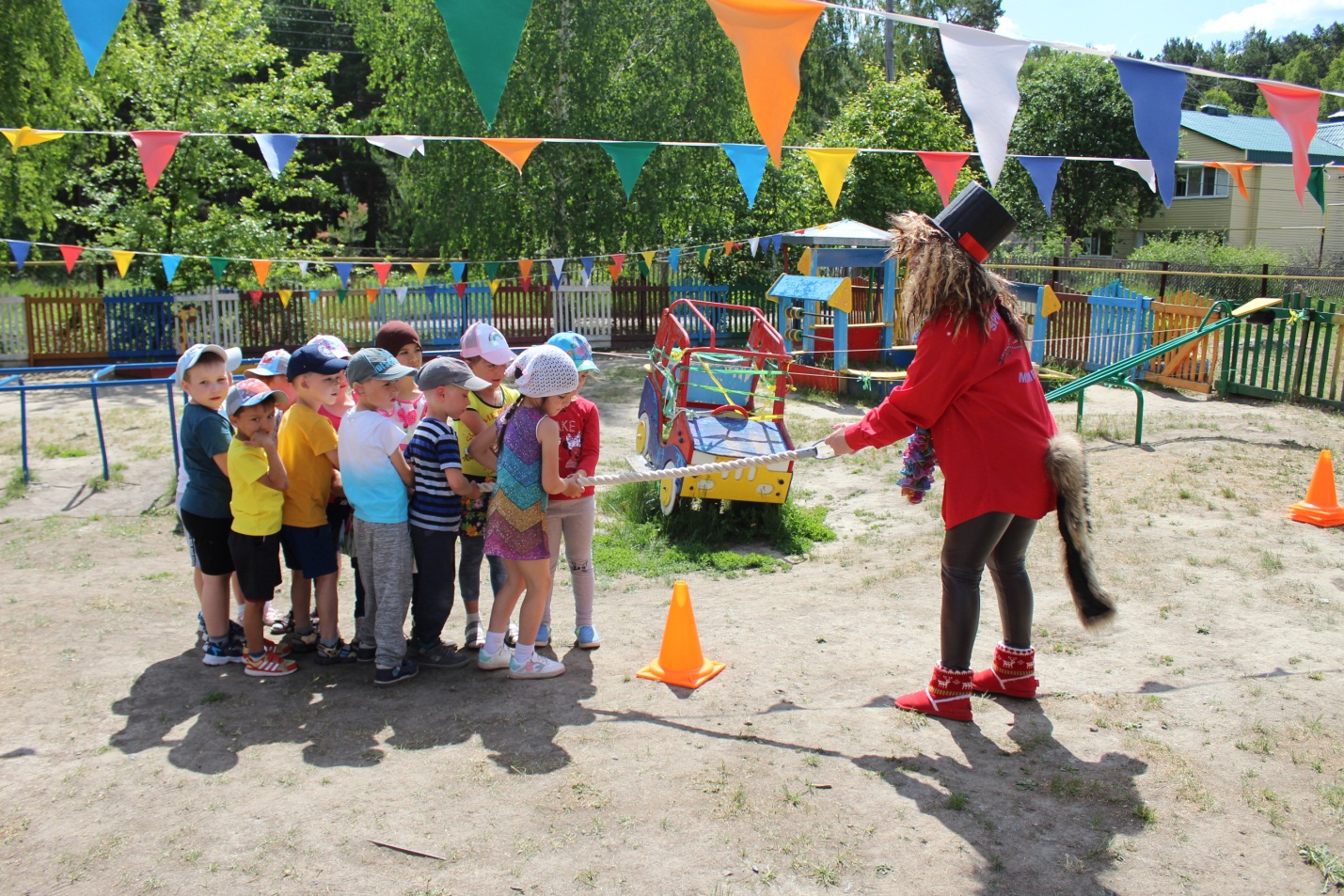 Хоровод «Мир похож на цветной дуг»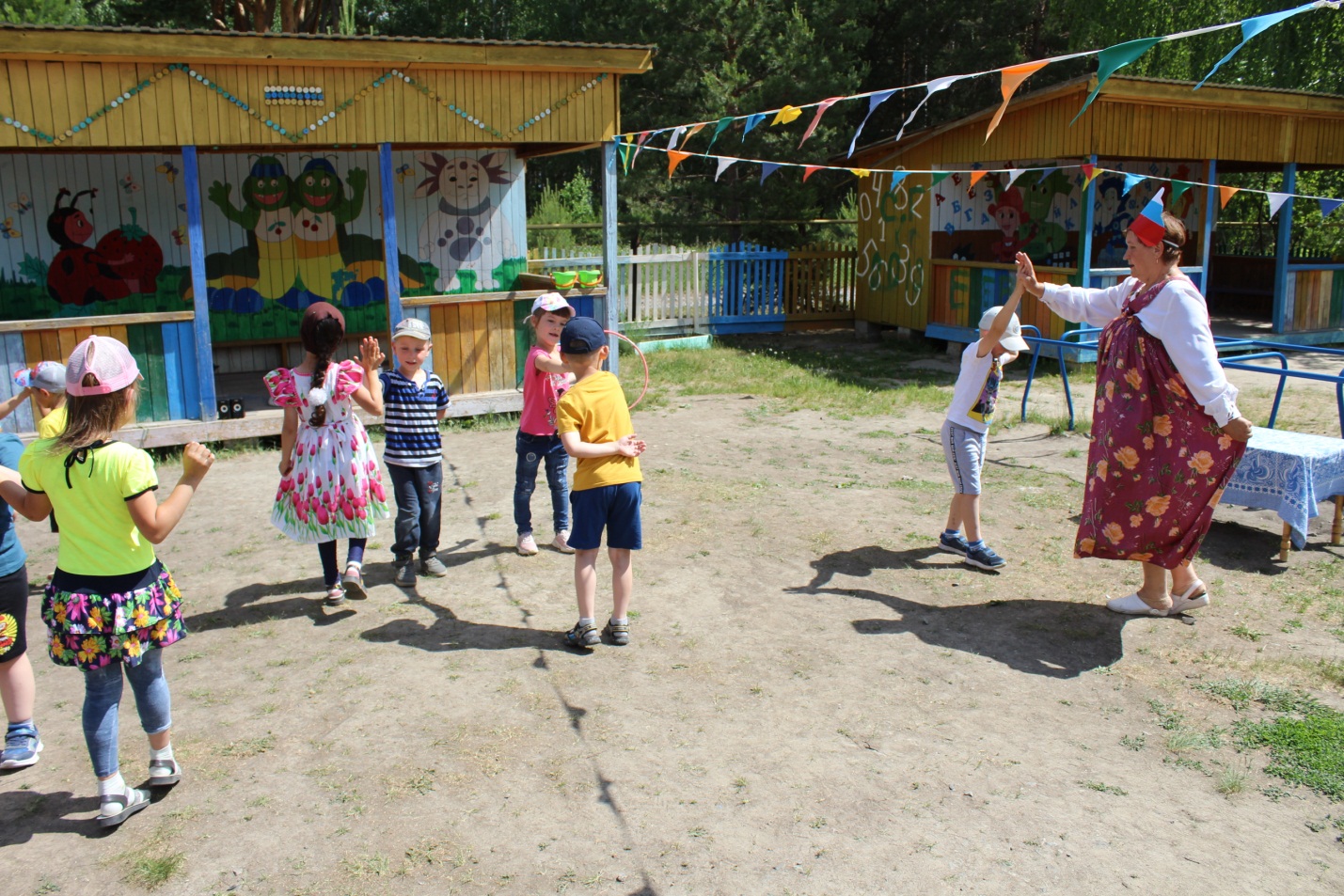 «С днём рождения, Россия!»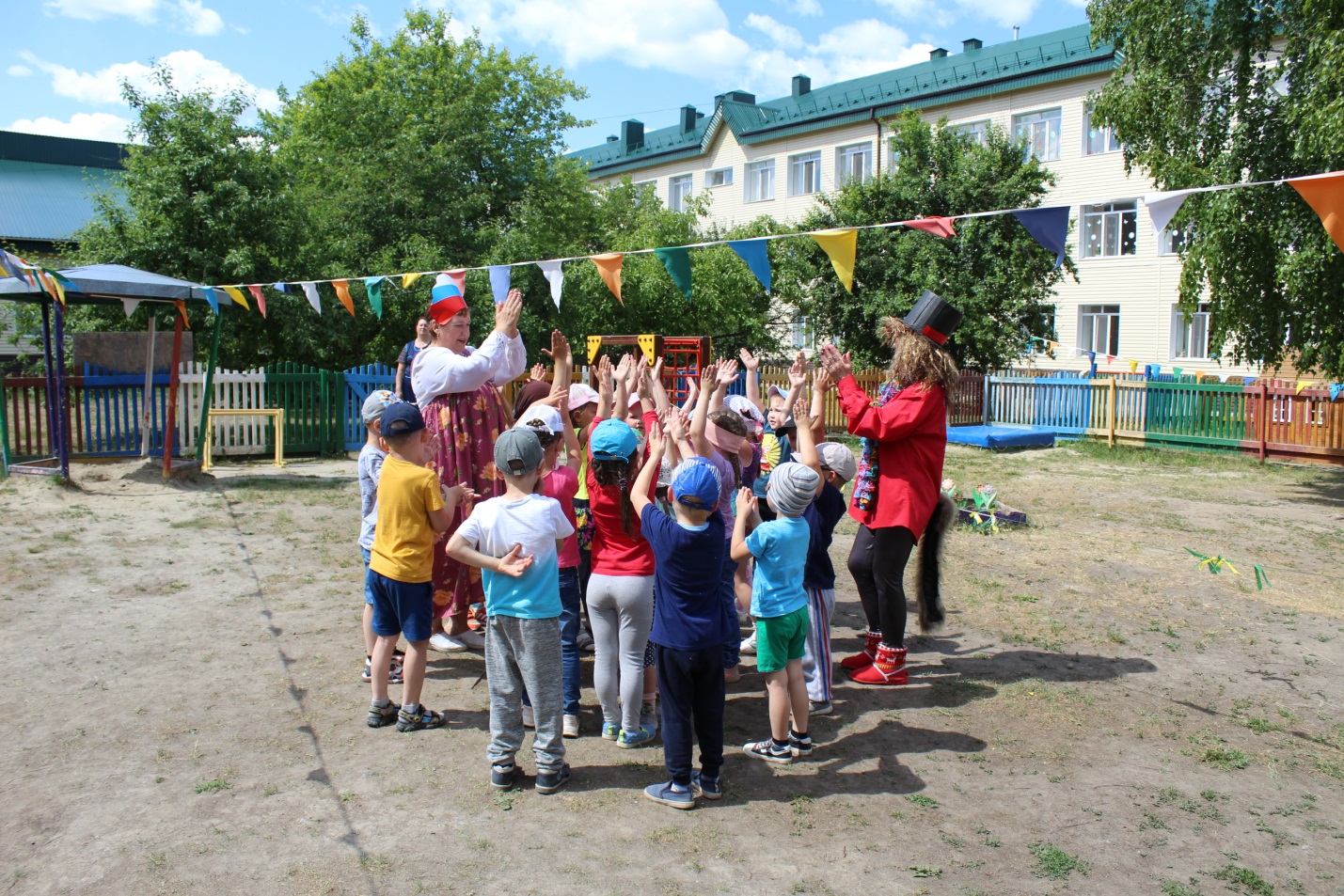 Отгадай загадку и получи приз.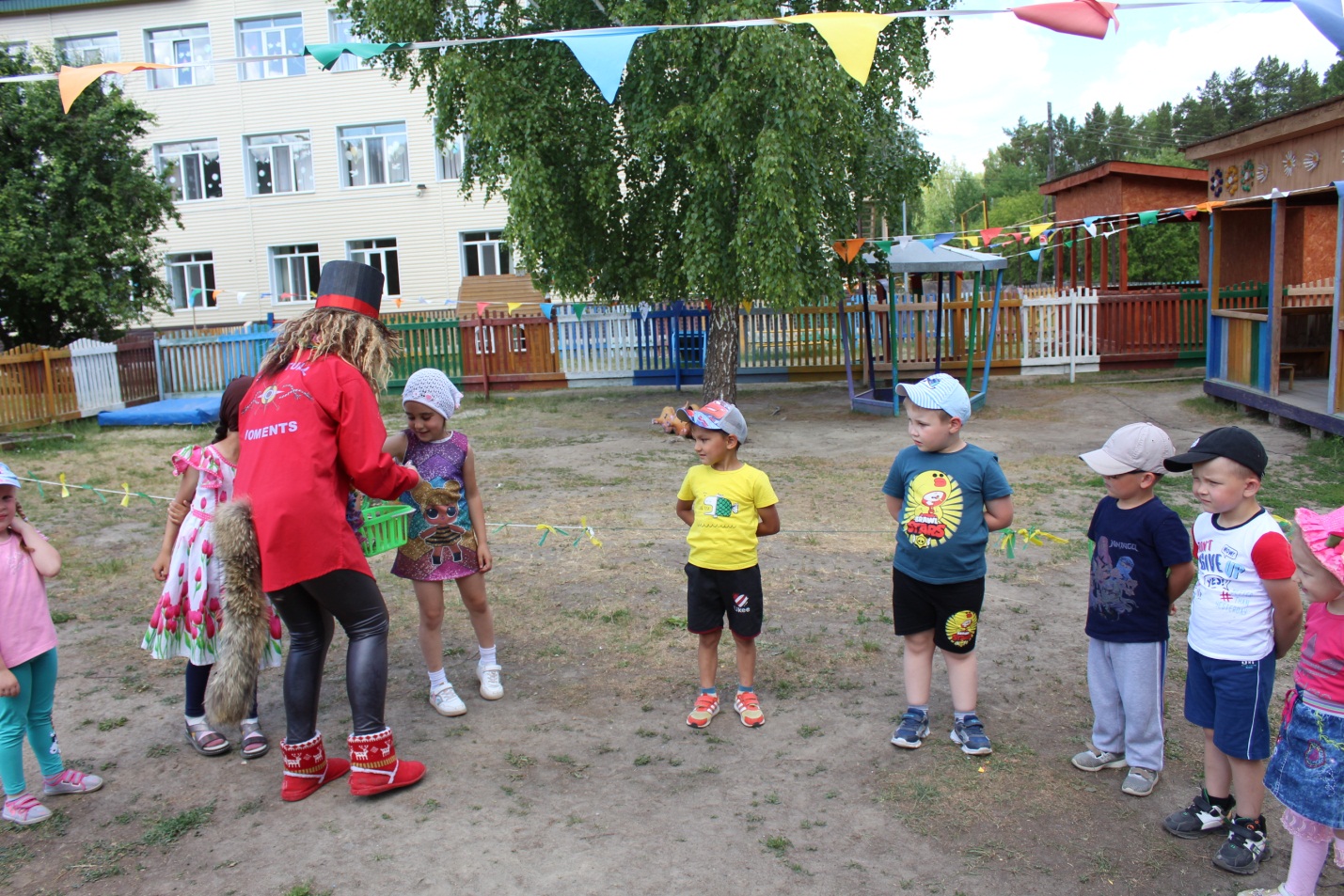 Кульминация праздника: песня «Солнечный круг»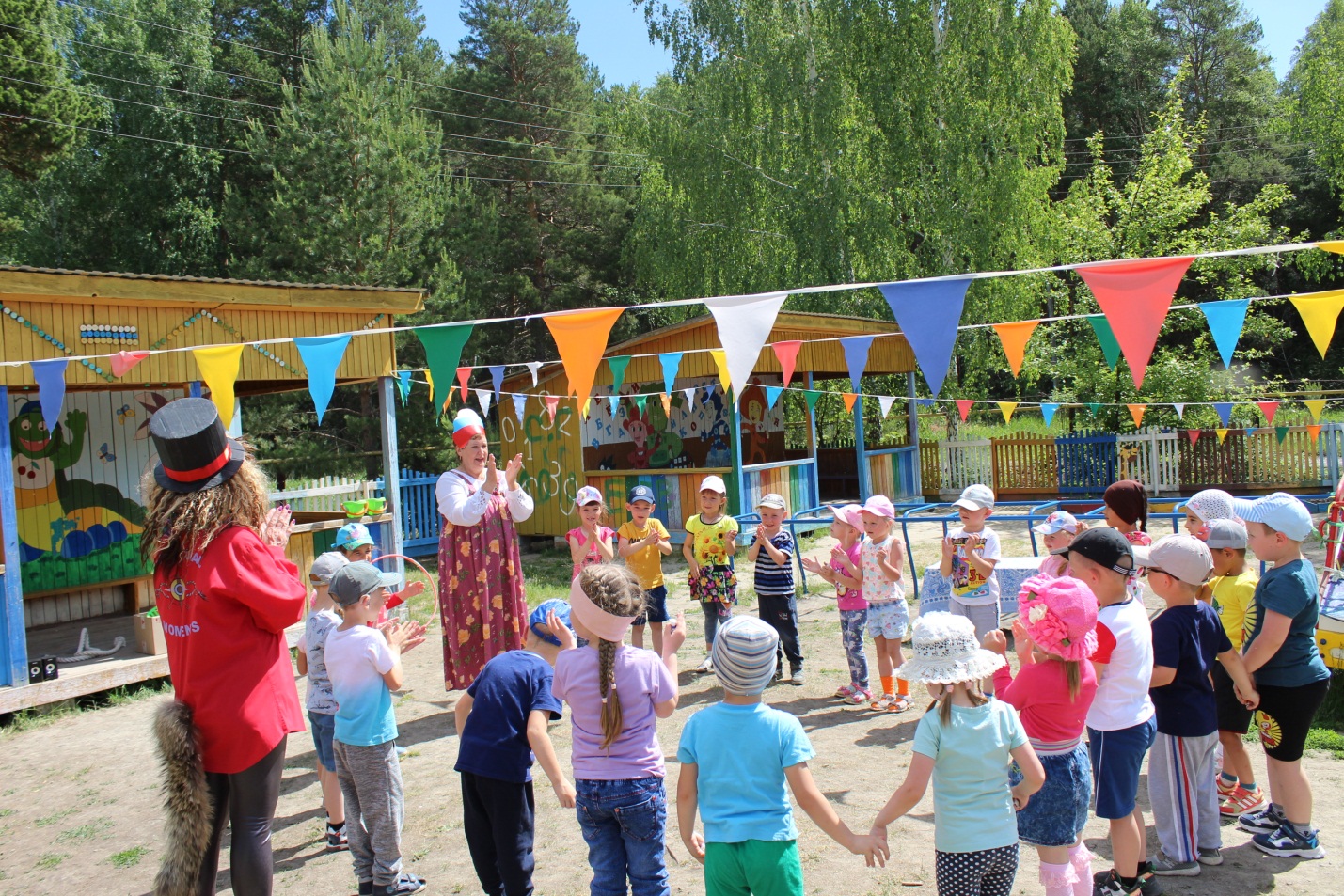 Воспитатель  группы «Гномики» Гекало Н.В.